QUOTATION REQUEST FORM  Word VersionPlease complete the form below for Drug and /or Alcohol Testing and we will get back to you very shortly with a detailed quotation based on your case. Cansford Laboratories will not disclose any information relating to tests without prior authorisation from the client. *Required1. Donor DetailDonor's Name*Date of Birth: *Sex – Please tick or X *Select Test – please tick or X2.1. Please select the sample type(s) required for analysis:Body hair cannot be segmented, and samples will represent an overview period based on the length of hair provided. Fingernail samples represent an approximate six-month period, toenail samples represent an approximate 12-month period. Please tick or X:2.2. Please select the time period you wish to cover in months (Only applicable to scalp hair):2.3. Please select the breakdown of testing (Only applicable to scalp hair): 2.4 Select drug, medication, or steroid to be tested:3. Hair Alcohol Testing*:*Underarm hair is not useable for alcohol testing. Pubic hair is only useable in relation to abstinence monitoring. If nail testing is requested, we are only able to test for EtG. Please tick or X:Please select the breakdown of alcohol testing3.1. Blood Alcohol Testing:The blood test for alcohol can be used to indicate recent excessive alcohol use. A PEth blood test measures the level of phosphatidylethanol, a direct alcohol biomarker found in human blood following alcohol consumption. Cansford use a dry blood spot (DBS) kit to collect this sample, a pinprick of blood is all that is needed. Please tick or X:A CDT test is a biochemical test that can provide biochemical evidence of recent excessive alcohol consumption. A liver function test provides a snapshot in time of liver health damage that may have come from excessive alcohol consumption. A full blood count (FBC) test looks for abnormalities in blood. CDT, LTF and FBC are all ‘wet’ blood tests, collected by direct puncture to a vein.  4. Expert Witness ReportIs an expert witness report required for presentation to court? Please tick or X.5. Instructing Party DetailsPlease indicate who is instructing the testing:6. Results to all split parties?Split Party Contact name 1Split Party Contact name 2Split Party Contact name 3Split Party Contact name 4Split Party Contact name 5Split Party Contact name 6The results and Expert Witness Report are issued within 3 working days of sample receipt into our laboratory7. Filing TimePlease indicate if you have a set date that you are required to file the results by:8.Collection DetailsPlease indicate who will be collecting the sample and where the sample collection needs to take place. All Cansford Collectors follow a chain of custody process. Please tick or X.9. Do you have a preferred Collection date?10. Would you kindly tell us how you heard about Cansford Labs?What to expect from our service?90% of results are returned within 48 hours of sample receipt at our laboratory.The ISO 17025 standard that Cansford Laboratories’ test processes meet is the most appropriate for UK drug and alcohol testing laboratories. Cansford is accredited to this standard for more substances than any other UK toxicology testing laboratory.Cansford’s trained collectors only require a shoelace worth of hair when taking a sample.Returning this form and questions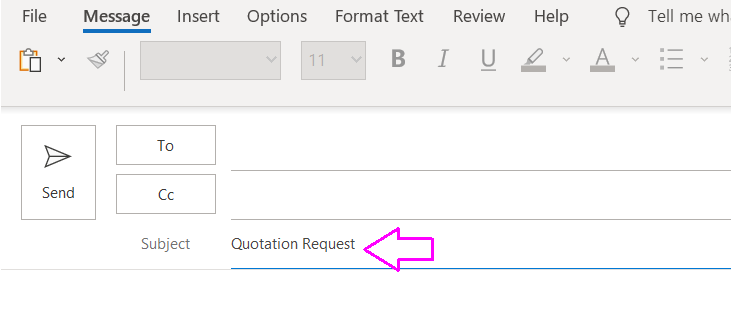 Please email your completed form to info@cansfordlabs.co.uk. Please use Quotation Request in the Subject line. Please don’t hesitate to get in touch with our team. Call 029 2010 1477 or email: info@cansfordlabs.co.ukThank youMaleFemaleDrug and AlcoholDrug OnlyAlcohol OnlyScalp (Head) HairBody HairNail                                               Months.MonthlyBi-monthlyQuarterlyTypePlease tick X:TypePlease tick X:Cansford 9 Common Drug Test (Including: Amphetamine, Methamphetamines, Benzodiazepines, Cannabinoids, Cocaine, Ketamine, Methadone, Opiates, Tramadol)MephedroneAmphetamineMethadoneAntidepressantsMethamphetaminesAntipsychoticsNPSBenzodiazepinesOpiates (incl. Heroin)BuprenorphinePhenibutCannabisPropoxpheneCathinone (Khat)PregabalinCocaine (incl. Crack Cocaine)PropofolCortisolPsychoactive Substances ('Legal Highs')GabapentinSpice (Synthetic Cannabinoids)GHBTramadolHallucinogensSteroidsHypnotic SedativesZolpidem (Hypnotics)KetamineEtGEtG/EtPa (FAEE)OverviewMonthlyBi-MonthlyQuarterlyPhosphatidylethanol (PEth) TestCarbohydrate Deficient Transferrin (CDT) TestLiver Function (LF) TestFull Blood Count (FBC)YesNoInstructing Party Name*PositionAddress*Telephone*OrganisationCase Ref:Client NameEmail*Instructing Party Funding. Please tick or X.Legal AidPublicly FundedPublicly FundedPrivately FundedSplit Invoicing?Please tick or X.Yes Yes NoNoYesNoContact Name - 1Email Address - 1Organisation - 1Position/role - 1Address - 1Phone - 1Contact Name - 2Email Address - 2Organisation - 2Position/role - 2Address - 2Phone - 2Contact Name - 3Email Address - 3Organisation - 3Position/role - 3Address - 3Phone - 3Contact Name - 4Email Address - 4Organisation - 4Position/role - 4Address - 4Phone - 4Contact Name - 5Email Address - 5Organisation - 5Position/role - 5Address - 5Phone - 5Contact Name - 6Email Address - 6Organisation - 6Position/role - 6Address - 6Phone - 6Filing DateCollectorCansford CollectorGPOther (please provide details)